Составила: Фёдорова Олеся ВячеславовнаУчитель математики (учитель-практикант)МОУ «Гимназия № 31 г. Саратова»Саратов, 2019Тема урока: Прямая и обратная пропорциональные зависимостиТип урока: Урок изучения нового материалаЦель урока: познакомить с понятием прямо пропорциональных и обратно пропорциональных величин.Задачи: Образовательная:представление понятия прямой и обратной пропорциональной зависимости;решение задач, связанных с прямой и обратной пропорциональной зависимостью.Развивающие:развитие умения анализировать, сравнивать и проводить аналогии на основе полученных результатов;развитие коммуникативной компетентности;формирование правильной математической речи;развитие логики, памяти, мышления, внимания учащихся.Воспитательные:воспитание познавательной потребности, интереса к предмету;создание атмосферы сотрудничества в ходе учебного взаимодействия.Ход урокаОрг. моментУстный счет (5 минут)Сократите дробь:5/10=1/25/15=1/33/12=1/44/12=1/3Расположите полученные дроби в порядке возрастания. Найдите разность между наибольшей и наименьшей дробью ½ - 1/4=1/2Найдите сумму первых двух, сокращенных дробей ½+ 1/3= 5/6Сумму третьей и четвертой, сокращенных дробей 1/3+1/4=7/12Вычислите произведение сумм 5/6 · 7/12=35/72Сравните полученный результат с первой дробью: меньше.Проверка домашнего задания (решение примеров аналогичных домашним) (7 минут)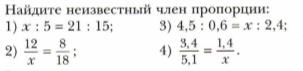 Объяснение нового материала. (15 минут)Сколько нужно сахара, чтобы сварить варенье из 5 кг черешни, если по рецепту на 2 кг ягод нужно 3 кг сахара?Решение: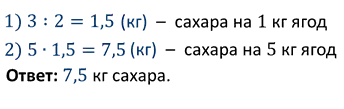 Из решения видно, что во сколько раз больше имеется черешни, во столько раз больше понадобится сахара. Эту же задачу можно решить и при помощи пропорции. Запишем кратко условие задачи в виде таблицы, обозначив за неизвестную нам массу сахара буквой х. Смотрите, у нас есть столбик, где мы будем записывать массу ягод, и столбик, где мы укажем соответствующую массу сахара на массу ягод. Итак, по условию задачи известно, что по рецепту на 2 кг ягод нужно 3 кг сахара. Нам нужно узнать, сколько кг сахара потребуется на 5 кг ягод.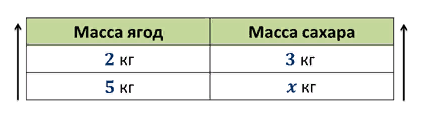 Такая зависимость между массой ягод и массой сахара условно обозначается в таблице одинаково направленными стрелками. Их направление говорит о том, что если первая величина возрастает (стрелка вверх), то и вторая тоже возрастает (стрелка тоже вверх)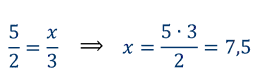 Ответ: 7,5 кгЗадачаВелосипедист, двигаясь с постоянной скоростью, проехал 10 км за 20 минут. Какой путь проедет велосипедист за 50 минут?Решение: для наглядности запишем кратко условие задачи в виде таблицы.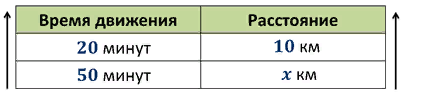 Понятно, что путь увеличится во столько раз, во сколько раз увеличится время. Ставим стрелки в одном направлении.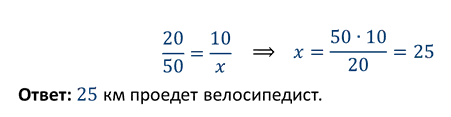 Такие величины, как масса ягод для варенья и масса сахара, время и пройденный за это время при постоянной скорости путь, и т.д. называют прямо пропорциональными величинами.ОпределениеДве величины называются прямо пропорциональными, если при увеличении (уменьшении) одной из них в несколько раз другая увеличивается (уменьшается) во столько же раз.ЗадачаАвтомобиль ехал 3 часа со скоростью 60 км/ч. За какое время он продет это же расстояние, если будет ехать со скоростью 90 км/ч?Решение: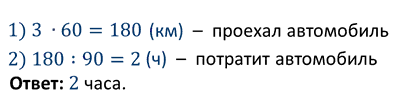 Из решения видно, что во сколько раз скорость автомобиля больше, во столько раз меньше времени тратится на этот же путь. Эту же задачу решим при помощи пропорции. Запишем в таблицу кратко условие задачи. За х обозначим неизвестное нам время.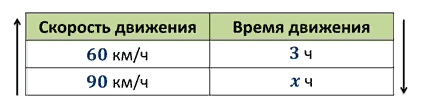 Понятно, что чем больше скорость автомобиля, тем меньше времени ему понадобится на преодоление этого же пути. Такая зависимость между скоростью и временем, затраченным на пройденный путь, условно обозначается в таблице противоположно направленными стрелками. Их направление говорит о том, что если первая величина возрастает (стрелка вверх), то вторая убывает (стрелка вниз). Составим пропорцию. Т.к. стрелки направлены в разные стороны, то второе отношение перевернём.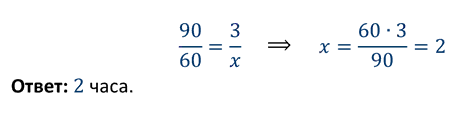 Задача5 рабочих выполнили заказ за 132 часа. За какое время этот же заказ смогут выполнить 12 рабочих?Решение: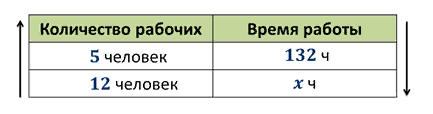 Понятно, что чем больше будет задействовано рабочих, тем быстрее выполнится заказ. Значит, ставим стрелки в противоположном направлении. Составим пропорцию: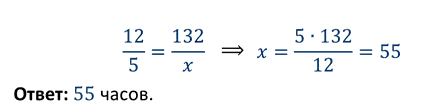 Такие величины, как скорость автомобиля и время, за которое он проедет определённый путь, число работников и время, за которое они выполняют заказ, и т.д. называют обратно пропорциональными величинами.ОпределениеДве величины называются обратно пропорциональными, если при увеличении (уменьшении) одной из них в несколько раз другая уменьшается (увеличивается) во столько же раз.Физминутка (2 минуты)Отработка понятия прямо и обратно пропорциональных величин№ 661, 662, 664, 665, 666.Повторение №677.Итоги урока 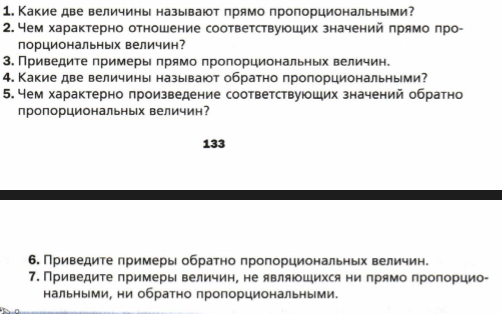 Домашнее задание § 22, вопросы 1–7 , № 663,667, 676